NJLA-CUS/ACRL-NJ Research Committee Annual Report, 2015-2016MembershipMeetingsThere was one meeting on Maarch 11, 2016. All member attended to select winners from the Award and Forum submissions. Karen Pifher graciously provided space in her  Hillsborough Library.NJLA-CUS/ACRL/VALE User’s Conference
Cynthia submitted a poster proposal, which was accepted. The poster was not displayed at the VALE Convention since Cynthia was sick the day of convention. NJLA CUS Newsletter articlesCynthia submitted an article for the Spring Newsletter calling for nominations for the 2016 Research Award & Forum. Research Award and Forum winner announcement were sent to NJLA/CUS Newsletter Committee. The NJLA/CUS Marketing & Communications committee were contacted, to place announcement on Facebook and Twitter. Cynthia posted announcement to NJLA/CUS Drupal site.
Award and NomineesRequests for Research Award and Forum presentations nominations were sent by email to several library organization listservs, in November, December, January and February, for the March deadline. In the future, this call for submissions should also be sent to NJLA/CUS Marketing & Communications Committee and Newsletter Committee. There were four award submission and one forum submission.The winners of the 2016 NJLA/CUS and ACRL/NJ Research Award & Forum The Research Committee is very pleased to announce Beth Bloom and Marta Mestrovic Deyrup as winners of the ACRL-NJ/NJLA/CUS Research Award. Ms. Bloom and Ms. Deyrup will speak about their research and recording of undergraduate students’ online research behaviors and corresponding responses during the College and University Section's Research Award & Forum session of the 2016 NJLA Conference. Their publication, “The SHU Research Logs: Student Online Search Behaviors Trans-scripted,” can be found in The Journal of Academic Librarianship 41 (2015) 593-601.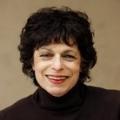 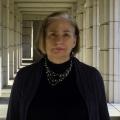 In addition, during the Forum session of the presentation, David C. Murray will be discussing his research regarding the use and collection of e-books in the field of Humanities and the resulting scholarly implications. Mr. Murray's title of research is, "E-Books In the Humanities: An Affective Faculty Survey." The abstracts for both Research presentations can be found below.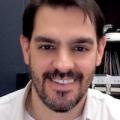 NJLA 2015 Annual Conference

The 2016 convention was held at Harrah in Atlantic City, NJ. The theme was “All Together Now!” A formal presentation of the Research Award took place at the College and University Section’s luncheon on Wednesday, May 18, 2016. Award & Forum presentation were held during a single afternoon session, instead of the usual double session.   Miscellaneous Participation/Presentations Cynthia agreed to serve as chair for the next year, 2015-2016. Gracemary Smulewitz stepped down as co-chair. “Fostering Research Success: Getting Published, Collaborating, and Winning Grants” seminarOn Tuesday, November 17th, 2015, Cynthia Coulter (Hudson County Community College),Chair and Gracemary Smulewitz (Rutgers University) Co-chair of the Research Committee, presented a seminar entitled, “Fostering Research Success: Getting Published, Collaborating, and Winning Grants” with the gracious help of several Elsevier staff.Morning experts included Elizabeth Perril, Executive Publisher at Elsevier, who gave a very detailed description of what to do and what not to do when trying to get your research published. Coming from the medical field, Elizabeth described her own experiences and then expanded to incorporate how any author, from any discipline, might approach the manuscript writing and promotion process.Dr. John Buschman, Dean of University Libraries at Seton Hall University, added his expertise as Section Editor for the Journal of Academic Librarianship and as part of the Editorial Board of Library Quarterly. He gave great insight into what editors look for, what to avoid in a manuscript, and the protocol for submitting manuscripts to publishers. His experience as both author and editor was an invaluable additional to the panel. The afternoon speaker was Dr. Holly Falk-Krzesinski, the Vice President for Global Academic & Research Relations at Elsevier. She gave a spirited review of what Team Science is, how it is being employed in the research world, and the trend toward research collaboration. Holly talked about the multidisciplinary, interdisciplinary, and transdisciplinary approach to research, and how a multi-faceted knowledge base can help better explain phenomena. She also spoke of conflict management within a team, the importance of accepting and understating different disciplines’ frames of reference and pyramids of importance, and time elements (both constraints and advancements) involved with researching as a group.
ACRL Five-Year Goals and Objectives  Through the presentation and explanation of their research, the speakers at the Research Award & Forum help to promote ideas, practices, and current pedagogical theories, not only in librarianship, but in student learning and faculty instruction.The collaboration with institutions such as Elsevier help to provide seminars demonstrating research contacts, publication methods, and grant writing/money garnering methods, helping to promote research in  higher education.Thus, the NJLA/CUS ACRL-NJ College & University Section Research Committee has helped to address the following recommendations of the ACRL Plan for Excellence:Increase research that demonstrates the value of academic and research libraries.To improve outreach to higher education organizations in order to articulate the value of libraries in higher education.Increase partnerships with other organizations to advance the impact of Information Literacy on student learning.Increase understanding of new models of information fluency as pedagogy evolves.Increase the ways ACRL is an advocate and model for open dissemination and evaluation practices. Influence scholarly publishing policies and practices toward a more open system. Enabling programs and services for education, publication, advocacy, and member engagement.Aileen Bachant Rowan University Susan Bucks Monmouth University Heather Cook Caldwell University Melissa Hofmann Rider University Mei Ling Lo Rutgers University Karen Pifher Somerset County Library System Gracemary Smulewitz Rutgers University 